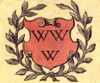 Lidmaatschap Heemkundekring De WillemstadLid worden van de Heemkundekring De Willemstad?- u ontvangt dan 3x per jaar ons periodiek De Ravelyn- u kunt onze lezingen gratis bijwonen- u kunt voor de ledenprijs deelnemen aan onze jaarreis en andere bijzondere activiteiten- u steunt ons bij het veiligstellen van de voor Willemstad heemkundig waardevolle collectie (voorwerpen, boeken en documenten).De kosten van het lidmaatschap bedragen € 20,- per jaar.Aanmelden voor het lidmaatschap van onze vereniging kan door onderstaande gegevens te sturen naarhet e-mailadres, zoals vermeld op deze website of van een bestuurslid óf het formulier af te geven bij één van de bestuursleden. Onze Heemkundekring heeft een ANBI registratie. Gegevens nieuw lid Heemkundekring De Willemstad: Naam:achternaamvoorlettersAdres:straathuisnummerpostcodewoonplaatsBankrekeningnummer:(IBAN)Automatische incasso:ja / neeEmail adres:door opgave van uw e-mailadres gaat u akkoord met opname in het e-mail-bestand van de Heemkundekring en ontvangt u in BCC mailing omtrent o.a. activiteiten in aanvulling op publicaties op de website en in De Ravelyn.door opgave van uw e-mailadres gaat u akkoord met opname in het e-mail-bestand van de Heemkundekring en ontvangt u in BCC mailing omtrent o.a. activiteiten in aanvulling op publicaties op de website en in De Ravelyn.Telefoon:Datum:Handtekening:Bijzondere heemkundige interesses:Archeologie / collectiebeheer boeken en publicaties/ collectiebeheer foto’s/ collectiebeheer museum de Heemkundezolder.NB. aangeven van interesse is optioneel, door invullen van voorkeur kan het bestuur u vrijblijvend benaderen om mee te werken aan onze activiteiten op uw interessegebied.Archeologie / collectiebeheer boeken en publicaties/ collectiebeheer foto’s/ collectiebeheer museum de Heemkundezolder.NB. aangeven van interesse is optioneel, door invullen van voorkeur kan het bestuur u vrijblijvend benaderen om mee te werken aan onze activiteiten op uw interessegebied.Secretariaat:Sturen of mailen naar:Menno van Coehoornstraat 12, 4797 BL  WillemstadE-mail: jaschot@hccnet.nl Telefoon 0168 476150Sturen of mailen naar:Menno van Coehoornstraat 12, 4797 BL  WillemstadE-mail: jaschot@hccnet.nl Telefoon 0168 476150